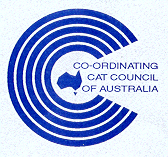 APPLICATION FOR COORDINATING CAT COUNCIL OF AUSTRALIA TITLE – ACF MEMBERThis completed application, together with the 10 Award Cards, Copy of pedigree and the appropriate fee is to be forwarded to the CCCA affiliate in the state with which the cat is registered, for verification and dispatch of the application to the Secretariat.APPLICANT/OWNER NAME:APPLICANT/OWNER NAME:APPLICANT/OWNER NAME:APPLICANT/OWNER NAME:APPLICANT/OWNER NAME:APPLICANT/OWNER NAME:APPLICANT/OWNER NAME:APPLICANT/OWNER NAME:M/SHIP NO:M/SHIP NO:M/SHIP NO:M/SHIP NO:M/SHIP NO:M/SHIP NO:ADDRESS:ADDRESS:ADDRESS:ADDRESS:P/CODE:P/CODE:P/CODE:P/CODE:P/CODE:P/CODE:P/CODE:P/CODE: SIGNATURE: SIGNATURE: SIGNATURE: SIGNATURE: SIGNATURE: SIGNATURE: SIGNATURE: SIGNATURE: SIGNATURE: DATE: DATE: DATE: DATE: DATE:NAME OF CAT:(including  title)NAME OF CAT:(including  title)NAME OF CAT:(including  title)NAME OF CAT:(including  title)NAME OF CAT:(including  title)DATE OF BIRTH:DATE OF BIRTH:DATE OF BIRTH:DATE OF BIRTH:DATE OF BIRTH:SEX:SEX:SEX:SEX:SEX:REG NO:REG NO:REG NO:REG NO:REG NO:BREED:BREED:BREED:BREED:BREED:REG BODY OF CATREG BODY OF CATREG BODY OF CATREG BODY OF CATREG BODY OF CATREG BODY OF CATREG BODY OF CATREG BODY OF CATCOLOUR OF CAT:COLOUR OF CAT:COLOUR OF CAT:COLOUR OF CAT:COLOUR OF CAT:COLOUR OF CAT:BREEDER OF CAT:BREEDER OF CAT:BREEDER OF CAT:BREEDER OF CAT:BREEDER OF CAT:BREEDER OF CAT:BREEDER OF CAT:                  APPLICATION IS FOR:                  APPLICATION IS FOR:                  APPLICATION IS FOR:                  APPLICATION IS FOR:                  APPLICATION IS FOR:                  APPLICATION IS FOR:                  APPLICATION IS FOR:                  APPLICATION IS FOR:                  APPLICATION IS FOR:                  APPLICATION IS FOR:                  APPLICATION IS FOR:                  APPLICATION IS FOR:                  APPLICATION IS FOR:                  APPLICATION IS FOR:                  APPLICATION IS FOR:                  APPLICATION IS FOR:                  APPLICATION IS FOR:                  APPLICATION IS FOR:                  APPLICATION IS FOR:                  APPLICATION IS FOR:                  APPLICATION IS FOR:                  APPLICATION IS FOR:                  APPLICATION IS FOR:                  APPLICATION IS FOR:                  APPLICATION IS FOR:                  APPLICATION IS FOR:                  APPLICATION IS FOR:                  APPLICATION IS FOR:                  APPLICATION IS FOR:                  APPLICATION IS FOR:                  APPLICATION IS FOR:                  APPLICATION IS FOR:                  APPLICATION IS FOR:                  APPLICATION IS FOR:                  APPLICATION IS FOR:                  APPLICATION IS FOR:                  APPLICATION IS FOR:1CHAMPIONCHAMPIONCHAMPIONCHAMPIONCHAMPIONCHAMPIONCHAMPIONCHAMPIONCHAMPIONCHAMPIONCHAMPIONCHAMPION55SAPPHIRE TRIPLE GRAND CHAMPIONSAPPHIRE TRIPLE GRAND CHAMPIONSAPPHIRE TRIPLE GRAND CHAMPIONSAPPHIRE TRIPLE GRAND CHAMPIONSAPPHIRE TRIPLE GRAND CHAMPIONSAPPHIRE TRIPLE GRAND CHAMPIONSAPPHIRE TRIPLE GRAND CHAMPIONSAPPHIRE TRIPLE GRAND CHAMPIONSAPPHIRE TRIPLE GRAND CHAMPIONSAPPHIRE TRIPLE GRAND CHAMPIONSAPPHIRE TRIPLE GRAND CHAMPIONSAPPHIRE TRIPLE GRAND CHAMPIONSAPPHIRE TRIPLE GRAND CHAMPIONSAPPHIRE TRIPLE GRAND CHAMPIONSAPPHIRE TRIPLE GRAND CHAMPIONSAPPHIRE TRIPLE GRAND CHAMPIONSAPPHIRE TRIPLE GRAND CHAMPIONSAPPHIRE TRIPLE GRAND CHAMPION2GRAND CHAMPIONGRAND CHAMPIONGRAND CHAMPIONGRAND CHAMPIONGRAND CHAMPIONGRAND CHAMPIONGRAND CHAMPIONGRAND CHAMPIONGRAND CHAMPIONGRAND CHAMPIONGRAND CHAMPIONGRAND CHAMPION66RUBY TRIPLE GRAND CHAMPIONRUBY TRIPLE GRAND CHAMPIONRUBY TRIPLE GRAND CHAMPIONRUBY TRIPLE GRAND CHAMPIONRUBY TRIPLE GRAND CHAMPIONRUBY TRIPLE GRAND CHAMPIONRUBY TRIPLE GRAND CHAMPIONRUBY TRIPLE GRAND CHAMPIONRUBY TRIPLE GRAND CHAMPIONRUBY TRIPLE GRAND CHAMPIONRUBY TRIPLE GRAND CHAMPIONRUBY TRIPLE GRAND CHAMPIONRUBY TRIPLE GRAND CHAMPIONRUBY TRIPLE GRAND CHAMPIONRUBY TRIPLE GRAND CHAMPIONRUBY TRIPLE GRAND CHAMPIONRUBY TRIPLE GRAND CHAMPIONRUBY TRIPLE GRAND CHAMPION3DOUBLE GRAND CHAMPIONDOUBLE GRAND CHAMPIONDOUBLE GRAND CHAMPIONDOUBLE GRAND CHAMPIONDOUBLE GRAND CHAMPIONDOUBLE GRAND CHAMPIONDOUBLE GRAND CHAMPIONDOUBLE GRAND CHAMPIONDOUBLE GRAND CHAMPIONDOUBLE GRAND CHAMPIONDOUBLE GRAND CHAMPIONDOUBLE GRAND CHAMPION77EMERALD TRIPLE GRAND CHAMPIONEMERALD TRIPLE GRAND CHAMPIONEMERALD TRIPLE GRAND CHAMPIONEMERALD TRIPLE GRAND CHAMPIONEMERALD TRIPLE GRAND CHAMPIONEMERALD TRIPLE GRAND CHAMPIONEMERALD TRIPLE GRAND CHAMPIONEMERALD TRIPLE GRAND CHAMPIONEMERALD TRIPLE GRAND CHAMPIONEMERALD TRIPLE GRAND CHAMPIONEMERALD TRIPLE GRAND CHAMPIONEMERALD TRIPLE GRAND CHAMPIONEMERALD TRIPLE GRAND CHAMPIONEMERALD TRIPLE GRAND CHAMPIONEMERALD TRIPLE GRAND CHAMPIONEMERALD TRIPLE GRAND CHAMPIONEMERALD TRIPLE GRAND CHAMPIONEMERALD TRIPLE GRAND CHAMPION4TRIPLE GRAND CHAMPIONTRIPLE GRAND CHAMPIONTRIPLE GRAND CHAMPIONTRIPLE GRAND CHAMPIONTRIPLE GRAND CHAMPIONTRIPLE GRAND CHAMPIONTRIPLE GRAND CHAMPIONTRIPLE GRAND CHAMPIONTRIPLE GRAND CHAMPIONTRIPLE GRAND CHAMPIONTRIPLE GRAND CHAMPIONTRIPLE GRAND CHAMPION88DIAMOND TRIPLE GRAND CHAMPIONDIAMOND TRIPLE GRAND CHAMPIONDIAMOND TRIPLE GRAND CHAMPIONDIAMOND TRIPLE GRAND CHAMPIONDIAMOND TRIPLE GRAND CHAMPIONDIAMOND TRIPLE GRAND CHAMPIONDIAMOND TRIPLE GRAND CHAMPIONDIAMOND TRIPLE GRAND CHAMPIONDIAMOND TRIPLE GRAND CHAMPIONDIAMOND TRIPLE GRAND CHAMPIONDIAMOND TRIPLE GRAND CHAMPIONDIAMOND TRIPLE GRAND CHAMPIONDIAMOND TRIPLE GRAND CHAMPIONDIAMOND TRIPLE GRAND CHAMPIONDIAMOND TRIPLE GRAND CHAMPIONDIAMOND TRIPLE GRAND CHAMPIONDIAMOND TRIPLE GRAND CHAMPIONDIAMOND TRIPLE GRAND CHAMPION          COST of Titles 1 - 4          COST of Titles 1 - 4          COST of Titles 1 - 4          COST of Titles 1 - 4          COST of Titles 1 - 4          COST of Titles 1 - 4          COST of Titles 1 - 4          COST of Titles 1 - 4          COST of Titles 1 - 4          COST of Titles 1 - 4          COST of Titles 1 - 4          COST of Titles 1 - 4          COST of Titles 1 - 4          COST of Titles 1 - 4          COST of Titles 1 - 4          COST of Titles 1 - 4                 Cost of Titles 5 - 8                 Cost of Titles 5 - 8                 Cost of Titles 5 - 8                 Cost of Titles 5 - 8                 Cost of Titles 5 - 8                 Cost of Titles 5 - 8                 Cost of Titles 5 - 8                 Cost of Titles 5 - 8                 Cost of Titles 5 - 8                 Cost of Titles 5 - 8                 Cost of Titles 5 - 8                 Cost of Titles 5 - 8                 Cost of Titles 5 - 8                 Cost of Titles 5 - 8                 Cost of Titles 5 - 8                 Cost of Titles 5 - 8                 Cost of Titles 5 - 8                 Cost of Titles 5 - 8                 Cost of Titles 5 - 8                 Cost of Titles 5 - 8                 Cost of Titles 5 - 8          Certificate $ 15.00          Certificate $ 15.00          Certificate $ 15.00          Certificate $ 15.00          Certificate $ 15.00          Certificate $ 15.00          Certificate $ 15.00          Certificate $ 15.00          Certificate $ 15.00          Certificate $ 15.00          Certificate $ 15.00          Certificate $ 15.00          Certificate $ 15.00          Certificate $ 15.00          Certificate $ 15.00          Certificate $ 15.00                 Certificate $ 15.00                 Certificate $ 15.00                 Certificate $ 15.00                 Certificate $ 15.00                 Certificate $ 15.00                 Certificate $ 15.00                 Certificate $ 15.00                 Certificate $ 15.00                 Certificate $ 15.00                 Certificate $ 15.00                 Certificate $ 15.00                 Certificate $ 15.00                 Certificate $ 15.00                 Certificate $ 15.00                 Certificate $ 15.00                 Certificate $ 15.00                 Certificate $ 15.00                 Certificate $ 15.00                 Certificate $ 15.00                 Certificate $ 15.00                 Certificate $ 15.00          Ribbon and Certificate: $ 30.00          Ribbon and Certificate: $ 30.00          Ribbon and Certificate: $ 30.00          Ribbon and Certificate: $ 30.00          Ribbon and Certificate: $ 30.00          Ribbon and Certificate: $ 30.00          Ribbon and Certificate: $ 30.00          Ribbon and Certificate: $ 30.00          Ribbon and Certificate: $ 30.00          Ribbon and Certificate: $ 30.00          Ribbon and Certificate: $ 30.00          Ribbon and Certificate: $ 30.00          Ribbon and Certificate: $ 30.00          Ribbon and Certificate: $ 30.00          Ribbon and Certificate: $ 30.00          Ribbon and Certificate: $ 30.00                 Ribbon and Certificate: $ 40.00                 Ribbon and Certificate: $ 40.00                 Ribbon and Certificate: $ 40.00                 Ribbon and Certificate: $ 40.00                 Ribbon and Certificate: $ 40.00                 Ribbon and Certificate: $ 40.00                 Ribbon and Certificate: $ 40.00                 Ribbon and Certificate: $ 40.00                 Ribbon and Certificate: $ 40.00                 Ribbon and Certificate: $ 40.00                 Ribbon and Certificate: $ 40.00                 Ribbon and Certificate: $ 40.00                 Ribbon and Certificate: $ 40.00                 Ribbon and Certificate: $ 40.00                 Ribbon and Certificate: $ 40.00                 Ribbon and Certificate: $ 40.00                 Ribbon and Certificate: $ 40.00                 Ribbon and Certificate: $ 40.00                 Ribbon and Certificate: $ 40.00                 Ribbon and Certificate: $ 40.00                 Ribbon and Certificate: $ 40.00PLEASE MAKE CHEQUE PAYABLE TO YOUR AFFILIATE.  CATS QLD Inc.PLEASE MAKE CHEQUE PAYABLE TO YOUR AFFILIATE.  CATS QLD Inc.PLEASE MAKE CHEQUE PAYABLE TO YOUR AFFILIATE.  CATS QLD Inc.PLEASE MAKE CHEQUE PAYABLE TO YOUR AFFILIATE.  CATS QLD Inc.PLEASE MAKE CHEQUE PAYABLE TO YOUR AFFILIATE.  CATS QLD Inc.PLEASE MAKE CHEQUE PAYABLE TO YOUR AFFILIATE.  CATS QLD Inc.PLEASE MAKE CHEQUE PAYABLE TO YOUR AFFILIATE.  CATS QLD Inc.PLEASE MAKE CHEQUE PAYABLE TO YOUR AFFILIATE.  CATS QLD Inc.PLEASE MAKE CHEQUE PAYABLE TO YOUR AFFILIATE.  CATS QLD Inc.PLEASE MAKE CHEQUE PAYABLE TO YOUR AFFILIATE.  CATS QLD Inc.PLEASE MAKE CHEQUE PAYABLE TO YOUR AFFILIATE.  CATS QLD Inc.PLEASE MAKE CHEQUE PAYABLE TO YOUR AFFILIATE.  CATS QLD Inc.PLEASE MAKE CHEQUE PAYABLE TO YOUR AFFILIATE.  CATS QLD Inc.PLEASE MAKE CHEQUE PAYABLE TO YOUR AFFILIATE.  CATS QLD Inc.PLEASE MAKE CHEQUE PAYABLE TO YOUR AFFILIATE.  CATS QLD Inc.PLEASE MAKE CHEQUE PAYABLE TO YOUR AFFILIATE.  CATS QLD Inc.PLEASE MAKE CHEQUE PAYABLE TO YOUR AFFILIATE.  CATS QLD Inc.PLEASE MAKE CHEQUE PAYABLE TO YOUR AFFILIATE.  CATS QLD Inc.PLEASE MAKE CHEQUE PAYABLE TO YOUR AFFILIATE.  CATS QLD Inc.PLEASE MAKE CHEQUE PAYABLE TO YOUR AFFILIATE.  CATS QLD Inc.PLEASE MAKE CHEQUE PAYABLE TO YOUR AFFILIATE.  CATS QLD Inc.PLEASE MAKE CHEQUE PAYABLE TO YOUR AFFILIATE.  CATS QLD Inc.PLEASE MAKE CHEQUE PAYABLE TO YOUR AFFILIATE.  CATS QLD Inc.PLEASE MAKE CHEQUE PAYABLE TO YOUR AFFILIATE.  CATS QLD Inc.PLEASE MAKE CHEQUE PAYABLE TO YOUR AFFILIATE.  CATS QLD Inc.PLEASE MAKE CHEQUE PAYABLE TO YOUR AFFILIATE.  CATS QLD Inc.PLEASE MAKE CHEQUE PAYABLE TO YOUR AFFILIATE.  CATS QLD Inc.PLEASE MAKE CHEQUE PAYABLE TO YOUR AFFILIATE.  CATS QLD Inc.PLEASE MAKE CHEQUE PAYABLE TO YOUR AFFILIATE.  CATS QLD Inc.PLEASE MAKE CHEQUE PAYABLE TO YOUR AFFILIATE.  CATS QLD Inc.PLEASE MAKE CHEQUE PAYABLE TO YOUR AFFILIATE.  CATS QLD Inc.PLEASE MAKE CHEQUE PAYABLE TO YOUR AFFILIATE.  CATS QLD Inc.PLEASE MAKE CHEQUE PAYABLE TO YOUR AFFILIATE.  CATS QLD Inc.PLEASE MAKE CHEQUE PAYABLE TO YOUR AFFILIATE.  CATS QLD Inc.PLEASE MAKE CHEQUE PAYABLE TO YOUR AFFILIATE.  CATS QLD Inc.PLEASE MAKE CHEQUE PAYABLE TO YOUR AFFILIATE.  CATS QLD Inc.PLEASE MAKE CHEQUE PAYABLE TO YOUR AFFILIATE.  CATS QLD Inc.PLEASE MAKE CHEQUE PAYABLE TO YOUR AFFILIATE.  CATS QLD Inc.PLEASE MAKE CHEQUE PAYABLE TO YOUR AFFILIATE.  CATS QLD Inc.PLEASE COMPLETE DETAILS OF CCCA AWARDS IN DATE AND RING ORDERPLEASE COMPLETE DETAILS OF CCCA AWARDS IN DATE AND RING ORDERPLEASE COMPLETE DETAILS OF CCCA AWARDS IN DATE AND RING ORDERPLEASE COMPLETE DETAILS OF CCCA AWARDS IN DATE AND RING ORDERPLEASE COMPLETE DETAILS OF CCCA AWARDS IN DATE AND RING ORDERPLEASE COMPLETE DETAILS OF CCCA AWARDS IN DATE AND RING ORDERPLEASE COMPLETE DETAILS OF CCCA AWARDS IN DATE AND RING ORDERPLEASE COMPLETE DETAILS OF CCCA AWARDS IN DATE AND RING ORDERPLEASE COMPLETE DETAILS OF CCCA AWARDS IN DATE AND RING ORDERPLEASE COMPLETE DETAILS OF CCCA AWARDS IN DATE AND RING ORDERPLEASE COMPLETE DETAILS OF CCCA AWARDS IN DATE AND RING ORDERPLEASE COMPLETE DETAILS OF CCCA AWARDS IN DATE AND RING ORDERPLEASE COMPLETE DETAILS OF CCCA AWARDS IN DATE AND RING ORDERPLEASE COMPLETE DETAILS OF CCCA AWARDS IN DATE AND RING ORDERPLEASE COMPLETE DETAILS OF CCCA AWARDS IN DATE AND RING ORDERPLEASE COMPLETE DETAILS OF CCCA AWARDS IN DATE AND RING ORDERPLEASE COMPLETE DETAILS OF CCCA AWARDS IN DATE AND RING ORDERPLEASE COMPLETE DETAILS OF CCCA AWARDS IN DATE AND RING ORDERPLEASE COMPLETE DETAILS OF CCCA AWARDS IN DATE AND RING ORDERPLEASE COMPLETE DETAILS OF CCCA AWARDS IN DATE AND RING ORDERPLEASE COMPLETE DETAILS OF CCCA AWARDS IN DATE AND RING ORDERPLEASE COMPLETE DETAILS OF CCCA AWARDS IN DATE AND RING ORDERPLEASE COMPLETE DETAILS OF CCCA AWARDS IN DATE AND RING ORDERPLEASE COMPLETE DETAILS OF CCCA AWARDS IN DATE AND RING ORDERPLEASE COMPLETE DETAILS OF CCCA AWARDS IN DATE AND RING ORDERPLEASE COMPLETE DETAILS OF CCCA AWARDS IN DATE AND RING ORDERPLEASE COMPLETE DETAILS OF CCCA AWARDS IN DATE AND RING ORDERPLEASE COMPLETE DETAILS OF CCCA AWARDS IN DATE AND RING ORDERPLEASE COMPLETE DETAILS OF CCCA AWARDS IN DATE AND RING ORDERPLEASE COMPLETE DETAILS OF CCCA AWARDS IN DATE AND RING ORDERPLEASE COMPLETE DETAILS OF CCCA AWARDS IN DATE AND RING ORDERPLEASE COMPLETE DETAILS OF CCCA AWARDS IN DATE AND RING ORDERPLEASE COMPLETE DETAILS OF CCCA AWARDS IN DATE AND RING ORDERPLEASE COMPLETE DETAILS OF CCCA AWARDS IN DATE AND RING ORDERPLEASE COMPLETE DETAILS OF CCCA AWARDS IN DATE AND RING ORDERPLEASE COMPLETE DETAILS OF CCCA AWARDS IN DATE AND RING ORDERPLEASE COMPLETE DETAILS OF CCCA AWARDS IN DATE AND RING ORDERPLEASE COMPLETE DETAILS OF CCCA AWARDS IN DATE AND RING ORDERPLEASE COMPLETE DETAILS OF CCCA AWARDS IN DATE AND RING ORDERPLEASE COMPLETE DETAILS OF CCCA AWARDS IN DATE AND RING ORDERName of ShowName of ShowName of ShowName of ShowName of ShowName of ShowName of ShowName of ShowName of ShowName of ShowName of ShowName of ShowRingRingRingRingRingDate of ShowDate of ShowDate of ShowDate of ShowDate of ShowDate of ShowName of JudgeName of JudgeName of JudgeName of JudgeName of JudgeName of JudgeName of JudgeName of JudgeName of JudgeName of JudgeJudges AffiliationJudges AffiliationJudges AffiliationJudges AffiliationJudges AffiliationJudges AffiliationJudges AffiliationCCCA AFFILIATE’S VERIFICATION:CCCA AFFILIATE’S VERIFICATION:CCCA AFFILIATE’S VERIFICATION:CCCA AFFILIATE’S VERIFICATION:CCCA AFFILIATE’S VERIFICATION:CCCA AFFILIATE’S VERIFICATION:CCCA AFFILIATE’S VERIFICATION:CCCA AFFILIATE’S VERIFICATION:CCCA AFFILIATE’S VERIFICATION:CCCA AFFILIATE’S VERIFICATION:CCCA AFFILIATE’S VERIFICATION:Signature:Signature:Signature:Signature:Signature:Signature:Signature:Signature:Date:Date:Date:Date:Date:Date: